TARIFS 
Adhésions/cotisations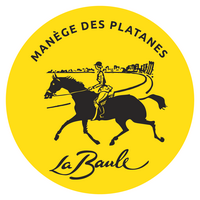 Cotisations Centre Equestre - Chevaux & Poneys :
Adhésion (De Septembre à Aout) (non remboursée)                                                   110 €
Si 2ème Adhésion (De Septembre à Aout) (non remboursée)                                       100 € 
Si 3ème Adhésion (De Septembre à Aout ) (non remboursée)                                        80 €

Adhésion Passager pour bénéficier des prix adhérents                                             180 €
(vacanciers ou clients non inscrits dans les cours à l'année)
Cotisations Poney Club - Shetlands  :
Adhésion (De Septembre à Aout) (non remboursée)                                                    80 €
Si 2ème Adhésion (De Septembre à Aout) (non remboursée)                                        70 € 
Si 3ème Adhésion (De Septembre à Aout ) (non remboursée)                                      60  €

Adhésion Passager pour bénéficier des prix adhérents                                             150 €
(vacanciers ou clients non inscrits dans les cours à l'année)
Tarifs Licences :Licence – 18 ans 										  25 €
Licence + de 18 ans 							                        36  €
Licence verte 							                           10€/ Mois 